Задания А19. География сельского хозяйства и транспорта России.A 19 № 19. В каком из перечисленных регионов России густота автомобильных дорог наибольшая?1) Красноярский край
2) Республика Коми
3) Краснодарский край
4) Тюменская областьПояснение.Наибольшая густота автомобильных дорог в Краснодарском крае, т. к. для европейской части России характерна большая плотность сети автомобильных дорог. Красноярский край, Республика Коми и Тюменская область не имеют густой сети автомобильных дорог, т. к. для северных и восточных районов России густота автомобильных дорог низкая.Ответ: 3A 19 № 76. Какой из перечисленных регионов является крупным производителем риса в России?1) Республики Тыва
2) Краснодарский край
3) Воронежская область
4) Магаданская областиПояснение.Из предложенного списка выращивают рис в Краснодарском крае, месте с с наиболее теплым и продолжительным летним периодом. Правильный ответ: Краснодарский край.Ответ: 2A 19 № 120. В каком из перечисленных регионов России природные условия наиболее благоприятны для выращивания сахарной свеклы?1) Архангельская область
2) Костромская область
3) Краснодарский край
4) Республика ТываПояснение.В Краснодарском крае самый большой по продолжительности теплый период. Во всех остальных субъектах значительно короче теплый период, там сахарная свекла не успеет вызреть.Ответ: 3A 19 № 164. В каком из перечисленных регионов России густота автомобильных дорог наибольшая?1) Красноярский край
2) Республика Коми
3) Краснодарский край
4) Тюменская областьПояснение.Наиболее густая сеть автомобильных дорог в Краснодарском крае, что объясняется и высокой плотностью в этом регионе, и выгодностью географического положения между европейской Россией и Кавказом.Ответ: 3A 19 № 208. Какой из перечисленных регионов России выделяется по производству сахарной свеклы?1) Белгородская область
2) Ярославская область
3) Республика Бурятия
4) Республика КарелияПояснение.По производству сахарной свеклы лидирует Центрально-Черноземный район. В его состав входит Белгородская область. Во всех остальных районах сахарную свеклу не выращивают из-за слишком короткого летнего периода.Ответ: 1A 19 № 251. В каком из перечисленных регионов России посевы пшеницы занимают наибольшую площадь?1) Архангельская область
2) Белгородская область
3) Новгородская область
4) Псковская область Пояснение.Главный район выращивания пшеницы в России - лесостепная и степная зоны юга европейской части и Западной Сибири. Архангельская, Псковская и Новгородская области находятся на севере и северо-западе России в зоне лесов. Правильный ответ - Белгородская область.Ответ: 2A 19 № 294. Почему сахарная промышленность развита в основном в Центрально-Черноземном и Северо-Кавказском районах?1) в этих районах находятся основные посевы сахарной свеклы
2) отходы этой отрасли являются кормовой базой для развитого здесь свиноводства
3) в этих районах находятся основные потребители продукции отрасли
4) в этих районах имеются крупные электростанцииПояснение.Наиболее благоприятные условия для выращивания сахарной свеклы - в Центрально-Черноземной районе и на севере Ростовской области, входящей в состав Северного Кавказа. Правильный ответ -1Ответ: 1A 19 № 337. В пределах какой из обозначенных на карте России территорий расположены наиболее крупные посевы пшеницы?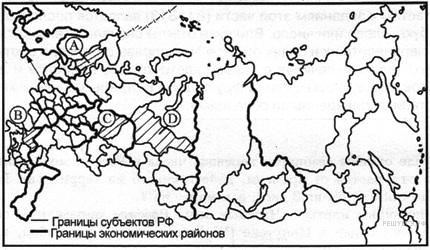 1) A
2) B
3) C
4) DПояснение.Основные посевы пшеницы в России находятся на Северном Кавказе, в Поволжье и на юге Западной Сибири. На карте под В - Ростовская область Северного Кавказа. Во всех остальных территориях условия для выращивания пшеницы неблагоприятные. Правильный ответ:ВОтвет: 2A 19 № 380. В каком из перечисленных регионов России расположены наиболее крупные посевы подсолнечника?1) Вологодская область
2) Волгоградская область
3) Пермский край
4) Томская областьПояснение.Подсолнечник – культура засухоустойчивая, теплолюбивая. Главные районы выращивания в России – Поволжье и Северный Кавказ. Из приведенных примеров Волгоградская область входит в состав Поволжья. Правильный ответ: Волгоградская область. Ответ: 2A 19 № 423. В пределах какой из обозначенных на карте России территорий расположены наиболее крупные посевы подсолнечника?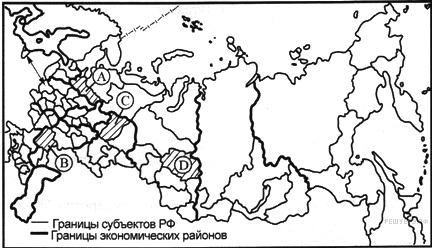 1) A
2) B
3) C
4) DПояснение.Подсолнечник – культура засухоустойчивая, теплолюбивая. Главные районы выращивания в России – Поволжье и Северный Кавказ. Из приведенных примеров под В - Волгоградская область, которая входит в состав Поволжья. Правильный ответ: В. Ответ: 2A 19 № 466. В каком из перечисленных регионов густота железнодорожной сети наибольшая?1) Республика Калмыкия
2) Рязанская область
3) Тюменская область
4) Краснодарский крайПояснение.Наиболее густая сеть железных дорог в центре европейской части России. Здесь расположена Рязанская область. Ответ: 2A 19 № 509. В каком из перечисленных регионов России степень распаханности территории наибольшая?1) Курская область
2) Новгородская область 
3) Республика Калмыкия
4) Республика КарелияПояснение.Наибольшая распаханность в лесостепной и зоне России. Это Центрально-Черноземный район, Северный Кавказ, центр Поволжья. Среди перечисленных ответов - Курская область входит в состав Центрально-Черноземный района. Новгородская область и Карелия находятся в зонах лесов и тундр, Калмыкия - в полупустыне, где земледелие носит очаговый характер. Правильный ответ: Курская область.Ответ: 1A 19 № 552. В каких из перечисленных регионов России посевы сахарной свеклы занимают наибольшие площади? 1) Республика Карелия и Вологодская область
2) Республика Калмыкия и Волгоградская область
3) Белгородская и Воронежская области
4) Томская и Новосибирская областиПояснение.Наиболее благоприятные условия для выращивания сахарной свеклы - в Центрально-Черноземной районе и на севере Ростовской области, входящей в состав Северного Кавказа. В ответе: Белгородская и Воронежская области, входящие в состав Центрально-Черноземного района. Правильный ответ -3. Ответ: 3A 19 № 595. В какой части страны расположены наиболее крупные посевы льна? 1) Юг европейской части России
2) Северо-Запад европейской части России
3) Южный Урал
4) Северо-Восток СибириПояснение.На Северо-Западе европейской части России расположены наиболее крупные посевы льна — это традиционная культура для лесной зоны, на других территориях отсутствуют агроклиматические условия для произрастания этой культуры.Ответ: 2A 19 № 638. В пределах какой из обозначенных на карте России территорий расположены наиболее крупные посевы подсолнечника?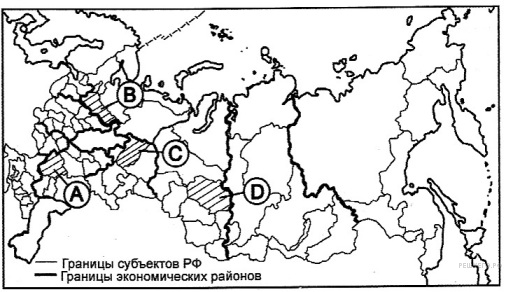 1) A
2) B
3) C
4) DПояснение.Подсолнечник – культура засухоустойчивая, теплолюбивая. Главные районы выращивания в России – Поволжье и Северный Кавказ. Из приведенных примеров под А - Волгоградская область, которая входит в состав Поволжья. Правильный ответ: А. Ответ: 1A 19 № 681. В каких из перечисленных регионов России посевы сахарной свеклы занимают наибольшие площади?1) Республика Карелия и Вологодская область
2) Республика Калмыкия и Волгоградская область
3) Белгородская и Воронежская области
4) Томская и Новосибирская областиПояснение.Наиболее благоприятные условия для выращивания сахарной свеклы - в Центрально-Черноземной районе и на севере Ростовской области, входящей в состав Северного Кавказа. В ответе: Белгородская и Воронежская области, входящие в состав Центрально-Черноземного района. Правильный ответ -3. Ответ: 3A 19 № 724. В каком из перечисленных регионов России расположены наиболее крупные посевы подсолнечника?1) Вологодская область
2) Волгоградская область 
3) Пермская область
4) Томская областьПояснение.Подсолнечник – культура засухоустойчивая, теплолюбивая. Главные районы выращивания в России – Поволжье и Северный Кавказ. Из приведенных примеров под В - Волгоградская область, которая входит в состав Поволжья. Правильный ответ: Волгоградская область Ответ: 2A 19 № 767. В пределах какой из обозначенных на карте России территорий посевы сахарной свеклы занимают наибольшие площади?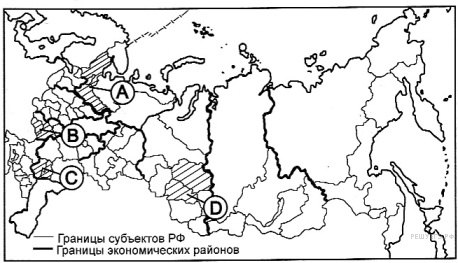 1) A
2) B
3) C
4) DПояснение.Наиболее благоприятные условия для выращивания сахарной свеклы - в Центрально-Черноземной районе и на севере Ростовской области, входящей в состав Северного Кавказа. В ответе:под В - Белгородская область, входящая в состав Центрально-Черноземного района. Правильный ответ - В. Ответ: 2A 19 № 810. В каком из перечисленных регионов России степень распаханности территории наибольшая?1) Курская область
2) Новгородская область
3) Республика Калмыкия
4) Республика КарелияПояснение.Наибольшая распаханность в лесостепной и зоне России. Это Центрально-Черноземный район, Северный Кавказ, центр Поволжья. Среди перечисленных ответов - Курская область входит в состав Центрально-Черноземный района. Новгородская область и Карелия находятся в зонах лесов и тундр, Калмыкия - в полупустыне, где земледелие носит очаговый характер. Правильный ответ: Курская область. Ответ: 1A 19 № 853. В какой из перечисленных областей России агроклиматические условия наиболее благоприятны для выращивания сахарной свеклы и подсолнечника?1) Ростовская 
2) Ленинградская
3) Томская 
4) ЧитинскаяПояснение.Наиболее благоприятные условия для выращивания сахарной свеклы - в Центрально-Черноземной районе и на севере Ростовской области, входящей в состав Северного Кавказа. Правильный ответ - Ростовская обл. Ответ: 1A 19 № 897. В каком из перечисленных регионов России густота сети автомобильных дорог (км на 1000 км2)наибольшая?1) Воронежская область
2) Республика Хакасия
3) Томская область 
4) Мурманская областьПояснение.Густота автомобильных дорог соответствует районам наибольшей плотности в пределах основной полосы расселения. Среди перечисленных Воронежской области, Хакасии, Томской области, Мурманской области, это – Воронежская область, лежащая на пересечении дорог из центра к югу и востоку. Правильный ответ: Воронежская область. Ответ: 1A 19 № 940. В каком из перечисленных регионов природные условия наиболее благоприятны для выращивания кукурузы на зерно?1) Ростовская область
2) Республика Хакасия
3) Томская область 
4) Мурманская областьПояснение.Кукурузу выращивают на зерно в степной зоне умеренного пояса с продолжительным теплым периодом и на силос в лесной зоне. Из представленных ответов Хакасия, Томская область и Мурманская расположены преимущественно в лесной зоне. Ответ: Ростовская область.Ответ: 1A 19 № 983. В каком из перечисленных регионов природные условия наиболее благоприятны для выращивания подсолнечника?1) Вологодская область 
2) Волгоградская область
3) Республика Карелия 
4) Ярославская областьПояснение.Подсолнечник выращивают в степной зоне на юге умеренного пояса. Вологодская, Ярославская области и Карелия расположены в лесах. Ответ: Волгоградская обл.Ответ: 2A 19 № 1026. В каком из перечисленных регионов природные условия наиболее благоприятны для выращивания кукурузы на зерно?1) Ивановская область
2) Краснодарский край
3) Пермский край 
4) Ярославская областьПояснение.Для кукурузы на зерно наиболее благоприятен климат степей. В Ивановской и Ярославской областях, Пермском крае расположены преимущественно леса. Ответ: Краснодарский край.Ответ: 2A 19 № 1069. В каком из перечисленных регионов России густота сети автомобильных дорог (км на 1000 км2) наибольшая?1) Архангельская область
2) Калужская область
3) Томская область 
4) Республика ХакасияПояснение.Калужская область расположена в Центральном экономическом районе, районе повышенной средней плотности населения, в пределах основной зоны расселения. Архангельская область, Томская область и Хакасия заселены значительно слабее. Ответ: Калужская область.Ответ: 2A 19 № 1112. Какая из перечисленных областей является одним из главных регионов выращивания сахарной свеклы в России?1) Вологодская
2) Волгоградская
3) Воронежская
4) ИркутскаяПояснение.Наиболее благоприятные условия для выращивания сахарной свеклы - в лесостепях. Расположены они в Центрально-Черноземном районе. Воронежская область расположена в Центрально-Черноземном районе. В Вологодской и Иркутской области слишком короткий теплый период. В Волгоградской области недостаточно влаги. Ответ: Воронежская область.Ответ: 3A 19 № 1155. В каком из перечисленных регионов густота сети железных дорог наибольшая?1) Тульская область
2) Республика Хакасия
3) Архангельская область
4) Алтайский крайПояснение.Тульская область расположена в Центральном экономическом районе, районе повышенной средней плотности населения, в пределах основной зоны расселения, на пересечении основных транспортных потоков. Архангельская область, Алтайский край и Хакасия заселены значительно слабее. Ответ: Тульская область.Ответ: 1A 19 № 1284. Какая из перечисленных областей является одним из главных регионов выращивания сахарной свёклы?1) Ивановская
2) Белгородская
3) Вологодская
4) ЯрославскаяПояснение.Лучшим районом для выращивания сахарной свеклы является лесостепная полоса России. Из перечисленных областей это — Белгородская область. Ответ: Белгородская область.Ответ: 2A 19 № 1327. В какой из перечисленных областей агроклиматические условия наиболее благоприятны для выращивания кукурузы на зерно?1) Тверская
2) Ростовская
3) Псковская
4) КостромскаяПояснение.Для выращивания кукурузы на зерно необходим продолжительный теплый период. Из перечисленных областей наиболее продолжительное лето у Ростовской области. Ответ: Ростовская обл.Ответ: 2A 19 № 1427. Какой из перечисленных регионов лидирует в стране по производству зерна? 1) Краснодарский край
2) Забайкальский край
3) Республика Бурятия
4) Вологодская областьПояснение.Производство зерна в России ориентировано на южный районы Европейской части и Западной Сибири. Из перечисленных субъектов: Краснодарский край. Ответ: Краснодарский край.Ответ: 1A 19 № 1470. В каком из перечисленных регионов густота сети автомобильных дорог наибольшая? 1) Амурская область
2) Республика Бурятия
3) Нижегородская область
4) Иркутская областьПояснение.Наибольшая густота автомобильных дорог характерна для центра Европейской части России. Седи перечисленных субъектов: Нижегородская обл. Ответ: Нижегородская обл.Ответ: 3A 19 № 1513. В какой из перечисленных областей агроклиматические условия наиболее благоприятны для выращивания подсолнечника?1) Новгородская
2) Саратовская
3) Псковская
4) ЯрославскаяПояснение.Подсолнечник — культура засухоустойчивая, теплолюбивая. Главные районы выращивания в России — Поволжье и Северный Кавказ. Из приведенных примеров Саратовская область входит в состав Поволжья. Правильный ответ: Саратовская область. Ответ: 2A 19 № 1556. В каком из перечисленных регионов плотность автомобильных дорог наибольшая?1) Вологодская область
2) Республика Коми
3) Республика Тыва
4) Тульская областьПояснение.Тульская область расположена в Центральном экономическом районе, районе повышенной средней плотности населения, в пределах основной зоны расселения, на пересечении основных транспортных потоков. Вологодская область, республики Коми и Тыва заселены слабее. Правильный ответ: Тульская область.Ответ: 4A 19 № 1599. В каком из перечисленных регионов России густота автомобильных дорог наибольшая?1) Республика Алтай
2) Краснодарский край
3) Тюменская область
4) Красноярский крайПояснение.Наиболее густая сеть автомобильных дорог в Краснодарском крае, что объясняется и высокой плотностью в этом регионе, и выгодностью географического положения между европейской Россией и Кавказом. Правильный ответ: Краснодарский край.Ответ: 2A 19 № 1642. В каком из перечисленных регионов России наиболее развито овцеводство?1) Мурманская область
2) Вологодская область
3) Республика Дагестан
4) Республика Саха (Якутия)Пояснение.Овцеводство наиболее широко развито в республиках Северного Кавказа и Калмыкии. Из приведенных ответов: республика Дагестан. Правильный ответ: Республика Дагестан.Ответ: 3A 19 № 1685. Какая из перечисленных областей является одним из главных регионов производства зерна в России?1) Вологодская
2) Костромская
3) Ростовская
4) КировскаяПояснение.Вологодская, Костромская и Кировская области расположены в северных районах европейской части России, где неблагоприятны условия для выращивания пшеницы. Ответ: Ростовская Ответ: 3A 19 № 1728. В какой из перечисленных областей посевные площади подсолнечника наибольшие?1) Псковская
2) Вологодская
3) Волгоградская
4) ЯрославскаяПояснение.Псковская, Вологодская и Ярославская области расположены на севере европейской части России. там слишком короткий вегетационный период для созревания подсолнечника. Ответ: ВолгоградскаяОтвет: 3A 19 № 1771. В каком из перечисленных регионов России посевные площади под подсолнечником наибольшие?1) Вологодская область
2) Томская область
3) Кировская область
4) Ростовская областьПояснение.Подсолнечник - теплолюбивая культура. Основной район выращивания - юг европейской части. Среди перечисленных районов - Ростовская область.Ответ: 4A 19 № 1814. В какой из перечисленных областей России густота автомобильных дорог наибольшая?1) Сахалинская
2) Тюменская
3) Белгородская
4) ИркутскаяПояснение.Наиболее густая сеть автомобильных дорог в Белгородской области, что объясняется и высокой плотностью в этом регионе, и выгодностью географического положения.Ответ: 3A 19 № 1857. В каком из перечисленных регионов России густота сети железных дорог наибольшая?1) Тульская область
2) Вологодская область
3) Республика Карелия
4) Красноярский крайПояснение.Наиболее густая сеть железных дорог в центре европейской части России. Здесь расположена Тульская область.Ответ: 1A 19 № 1900. В какой из перечисленных областей России густота автомобильных дорог наибольшая?1) Белгородская
2) Тюменская
3) Сахалинская
4) ИркутскаяПояснение.Наиболее густая сеть автомобильных дорог в Белгородской области, что объясняется и высокой плотностью в этом регионе, и выгодностью географического положения.Ответ: 1A 19 № 1943. В какой из перечисленных областей России агроклиматические условия наиболее благоприятны для выращивания сахарной свёклы?1) Тверская
2) Псковская
3) Тюменская
4) БелгородскаяПояснение.По производству сахарной свеклы лидирует Центрально-Черноземный район. В его состав входит Белгородская область. Во всех остальных районах сахарную свеклу не выращивают из-за слишком короткого летнего периода.Ответ: 4A 19 № 1986. В каком из перечисленных регионов России посевы сахарной свёклы занимают наибольшие площади?1) Республика Калмыкия
2) Краснодарский край
3) Приморский край
4) Республика КарелияПояснение.По производству сахарной свеклы лидирует Центрально-Черноземный район. Далее следует Ростовская область и Краснодарский край. В Калмыкии для выращивания сахарной свеклы недостаточно осадков, в Карелии - слишком короткий вегетационный период, в Приморском крае - недостаток тепла.Ответ: 2A 19 № 2029. В каком из перечисленных регионов агроклиматические условия наиболее благоприятны для выращивания сахарной свёклы?1) Пермский край
2) Псковская область
3) Краснодарский край
4) Ивановская областьПояснение.По производству сахарной свеклы лидирует Центрально-Черноземный район. Далее следует Ростовская область и Краснодарский край. В Пермском крае, Псковской и Ивановской областях - слишком короткий вегетационный период.Ответ: 3A 19 № 2072. В каком из перечисленных регионов агроклиматические условия наиболее благоприятны для выращивания сахарной свёклы?1) Краснодарский край
2) Ивановская область
3) Пермский край
4) Псковская областьПояснение.По производству сахарной свеклы лидирует Центрально-Черноземный район. Далее следует Ростовская область и Краснодарский край. В Пермском крае, Псковской и Ивановской областях - слишком короткий вегетационный период.Ответ: 1A 19 № 2115. В каком из перечисленных регионов России густота сети железных дорог наибольшая?1) Алтайский край
2) Приморский край
3) Иркутская область
4) Рязанская областьПояснение.Рязанская область расположена в Центральном экономическом районе, районе повышенной средней плотности населения, в пределах основной зоны расселения, на пересечении основных транспортных потоков. Алтайский край, Приморский край и Иркутская область заселены значительно слабее.Ответ: 4A 19 № 2158. В каком из перечисленных регионов России выращивают рис?1) Краснодарский край
2) Алтайский край
3) Красноярский край
4) Пермский крайПояснение.Единственный район в России, где выращивают рис - Краснодарский край.Ответ: 1A 19 № 2201. В каком из перечисленных регионов России агроклиматические условия наиболее благоприятны для выращивания сахарной свёклы и кукурузы?1) Республика Коми
2) Вологодская область
3) Тверская область
4) Воронежская областьПояснение.Наиболее благоприятные условия для выращивания сахарной свеклы и кукурузы - в лесостепях. Расположены они в Центрально-Черноземном районе. Воронежская область расположена в Центрально-Черноземном районе. В Вологодской и Тверской области, республике Коми слишком короткий вегетационный период. Ответ: 4A 19 № 2244. В каком из перечисленных регионов России агроклиматические условия наиболее благоприятны для выращивания бахчевых культур?1) Республика Хакасия
2) Республика Алтай
3) Вологодская область
4) Волгоградская областьПояснение.Бахчевые культуры выращивают в условиях жаркого и продолжительного лета. Такие условия -есть в Волгоградской области.Ответ: 4A 19 № 2287. В каком из перечисленных регионов России агроклиматические условия наиболее благоприятны для выращивания сахарной свёклы и кукурузы?1) Республика Коми
2) Тверская область
3) Воронежская область
4) Вологодская областьПояснение.Наиболее благоприятные условия для выращивания сахарной свеклы и кукурузы - в лесостепях. Расположены они в Центрально-Черноземном районе. Воронежская область расположена в Центрально-Черноземном районе. В Вологодской, Тверской областях и республике Коми слишком короткий вегетационный период.Ответ: 3A 19 № 2760. В каком из перечисленных регионов России агроклиматические условия наиболее благоприятны для выращивания сахарной свёклы и кукурузы?1) Республика Коми
2) Тверская область
3) Воронежская область
4) Вологодская областьПояснение.Наиболее благоприятные условия для выращивания сахарной свеклы и кукурузы - в лесостепях. Расположены они в Центрально-Черноземном районе. Воронежская область расположена в Центрально-Черноземном районе. В Вологодской, Тверской областях и республике Коми слишком короткий вегетационный период.Ответ: 3A 19 № 2933. В каком из перечисленных регионов России густота автомобильных дорог наибольшая?1) Красноярский край
2) Республика Коми
3) Краснодарский край
4) Тюменская областьПояснение.Наиболее густая сеть автомобильных дорог в Краснодарском крае, что объясняется и высокой плотностью в этом регионе, и выгодностью географического положения между европейской Россией и Кавказом.Ответ: 3